4.04. – 18.04.2021./tylko do użytku wewnętrznego/
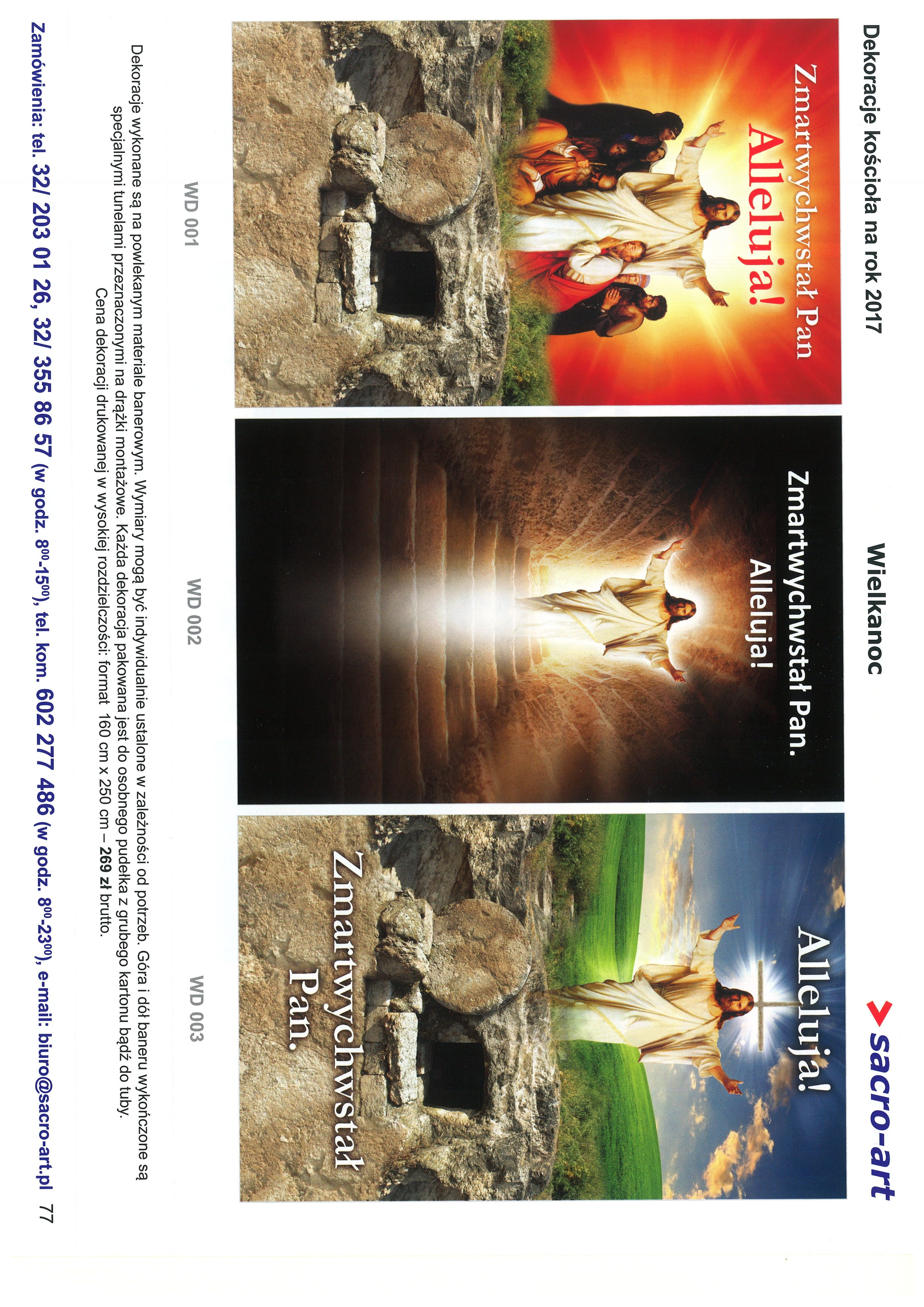 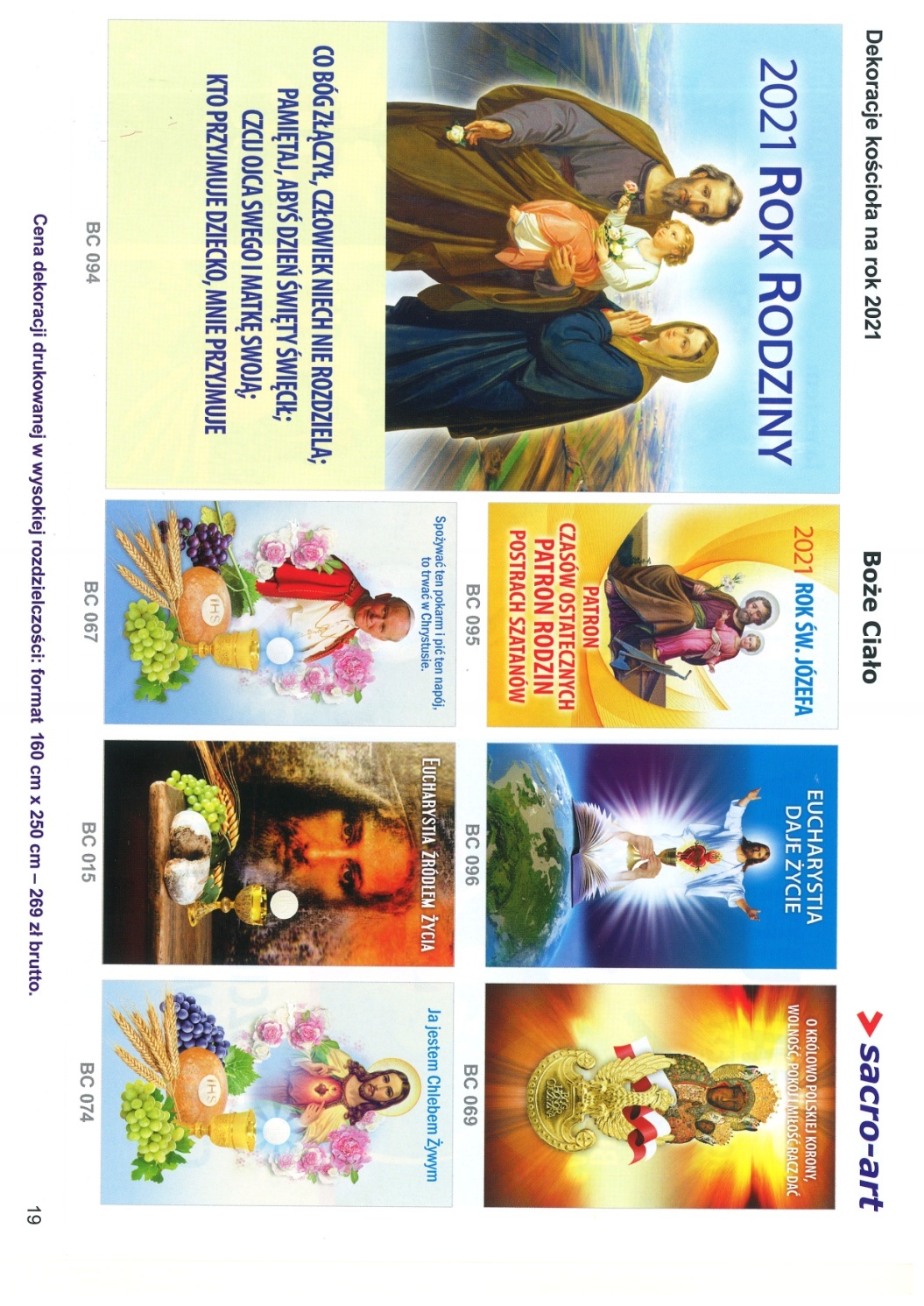 OGŁOSZENIA PARAFIALNE - 4.04. – 18.04.2021.*Serdeczne Bóg zapłać za Wasze modlitwy, prace i ofiary na rzecz 
  naszej parafii i naszych kościołów.
*Zapowiedzi Przedmałżeńskie:   Beata Szkwarek, zam. w Trzebinii 
  i Krzysztof Wróblewski, zam. w Niemysłowicach. Zapowiedź II i III.
* Od 29 marca, ze względu na przejście na czas letni, Msze św. 
   wieczorne w Niemysłowicach oraz sobotnia w Czyżowicach 
   odbywają się o godz. 18.00. *Można zamawiać intencje mszalne na 2021 rok - najlepiej drogą 
  telefoniczną (tel. 601 861 252) lub też w zakrystii po Mszy św.                                                                                  
*22.03.2021 r. odszedł do wieczności Michał Marszałek (l. 73),  
  zamieszkały w Niemysłowicach. Wieczny odpoczynek…Ważne daty w 2021 roku:

*Uroczystość 1 Komunii św. w Niemysłowicach – 30 maja, 
  niedziela, godz. 11.00.*Odpust Parafialny w Czyżowicach, ku czci Najświętszego Serca 
  Pana Jezusa: 13 czerwca, niedziela godz. 11.00. 
*Odpust Parafialny w Niemysłowicach, ku czci św. Anny: 25 lipca, 
  niedziela, godz. 11.30.Z OKAZJI ŚWIĄT ZMARTWYCHWSTANIA PAŃSKIEGO SKŁADAM WAM, KOCHANI PARAFIANIE, NAJSERDECZNIE ŻYCZENIA. NIECH BOŻA RADOŚĆ WYPEŁNIA WASZE SERCA, POMIMO TAK TRUDNEJ OBECNIE SYTUACJI PANDEMICZNEJ. OPIEKA BOŻA NIECH WAS OTACZA KAŻDEGO DNIA, A POKÓJ BOŻY NIECH BĘDZIE UDZIAŁEM WASZYCH RODZIN I KAŻDEGO Z WAS.						KS. PROBOSZCZ JANUSZ DWORZAK 
PARAFIA ŚW. ANNY W NIEMYSŁOWICACH     
 /FILIA W CZYŻOWICACH PW. NAJŚWIĘTSZEGO SERCA PANA JEZUSA/
e-mail: parafianiemyslowice@op.pl; www.niemyslowice.pltel.: 601-861-252PORZĄDEK NABOŻEŃSTW  4.04. – 18.04.2021.  PORZĄDEK NABOŻEŃSTW  4.04. – 18.04.2021.  PORZĄDEK NABOŻEŃSTW  4.04. – 18.04.2021.  PORZĄDEK NABOŻEŃSTW  4.04. – 18.04.2021.  NIEDZIELA WIELKANOCNA – ZMARTWYCHWSTANIE PAŃSKIE
4 kwietniaNIEDZIELA WIELKANOCNA – ZMARTWYCHWSTANIE PAŃSKIE
4 kwietniaNIEDZIELA WIELKANOCNA – ZMARTWYCHWSTANIE PAŃSKIE
4 kwietniaNIEDZIELA WIELKANOCNA – ZMARTWYCHWSTANIE PAŃSKIE
4 kwietnia7.00REZUREKCJA - Msza św.: Za Parafian.Za + Helenę i Józefa KrzesińskichREZUREKCJA - Msza św.: Za Parafian.Za + Helenę i Józefa KrzesińskichREZUREKCJA - Msza św.: Za Parafian.Za + Helenę i Józefa Krzesińskich9.00 W Czyżowicach – REZUREKCJA - Msza św.: 
Za Parafian.
O bł. Boże dla rocznego dziecka Małgorzaty Jaworek oraz jej rodziców i chrzestnych. W Czyżowicach – REZUREKCJA - Msza św.: 
Za Parafian.
O bł. Boże dla rocznego dziecka Małgorzaty Jaworek oraz jej rodziców i chrzestnych. W Czyżowicach – REZUREKCJA - Msza św.: 
Za Parafian.
O bł. Boże dla rocznego dziecka Małgorzaty Jaworek oraz jej rodziców i chrzestnych.11.00Za + Mariana i Stanisławę Boskich oraz Czesława i Teofilę Boskich.Za + Mariana i Stanisławę Boskich oraz Czesława i Teofilę Boskich.Za + Mariana i Stanisławę Boskich oraz Czesława i Teofilę Boskich.PONIEDZIAŁEK W OKTAWIE WIELKANOCY, 5 kwietniaPONIEDZIAŁEK W OKTAWIE WIELKANOCY, 5 kwietniaPONIEDZIAŁEK W OKTAWIE WIELKANOCY, 5 kwietniaPONIEDZIAŁEK W OKTAWIE WIELKANOCY, 5 kwietnia7.30Za + Janinę i Kazimierza Szablowskich, i + Stanisławę Działoszyńską.Za + Janinę i Kazimierza Szablowskich, i + Stanisławę Działoszyńską.Za + Janinę i Kazimierza Szablowskich, i + Stanisławę Działoszyńską.9.30W Czyżowicach: Za ++ rodziców Karolinę i Józefa Berbeć, Annę i Piotra Szandurskich, ++ z pokrewieństwa i + Mariannę SztonykW Czyżowicach: Za ++ rodziców Karolinę i Józefa Berbeć, Annę i Piotra Szandurskich, ++ z pokrewieństwa i + Mariannę SztonykW Czyżowicach: Za ++ rodziców Karolinę i Józefa Berbeć, Annę i Piotra Szandurskich, ++ z pokrewieństwa i + Mariannę Sztonyk11.00O zdrowie i bł. Boże dla dzieci, wnuków i prawnuków.O zdrowie i bł. Boże dla dzieci, wnuków i prawnuków.O zdrowie i bł. Boże dla dzieci, wnuków i prawnuków.Wtorek w Oktawie Wielkanocy, 6 kwietniaWtorek w Oktawie Wielkanocy, 6 kwietniaWtorek w Oktawie Wielkanocy, 6 kwietniaWtorek w Oktawie Wielkanocy, 6 kwietnia9.00Za Parafian.Za Parafian.Za Parafian.Środa w Oktawie Wielkanocy, 7 kwietniaŚroda w Oktawie Wielkanocy, 7 kwietniaŚroda w Oktawie Wielkanocy, 7 kwietniaŚroda w Oktawie Wielkanocy, 7 kwietnia18.0018.00Za + Katarzynę i Antoniego Rozowskich.Za + Katarzynę i Antoniego Rozowskich.Czwartek w Oktawie Wielkanocy, 8 kwietniaCzwartek w Oktawie Wielkanocy, 8 kwietniaCzwartek w Oktawie Wielkanocy, 8 kwietniaCzwartek w Oktawie Wielkanocy, 8 kwietnia18.0018.00Za + Stanisława Zajączkowskiego.Za + Stanisława Zajączkowskiego.Piątek w Oktawie Wielkanocy, 9 kwietniaPiątek w Oktawie Wielkanocy, 9 kwietniaPiątek w Oktawie Wielkanocy, 9 kwietniaPiątek w Oktawie Wielkanocy, 9 kwietnia18.0018.00Msza św. Szkolna: O zdrowie i bł. Boże w rodzinie Okłót oraz o opiekę Bożą 
nad dziećmi i wnukami.Msza św. Szkolna: O zdrowie i bł. Boże w rodzinie Okłót oraz o opiekę Bożą 
nad dziećmi i wnukami.Sobota w Oktawie Wielkanocy, 10 kwietniaSobota w Oktawie Wielkanocy, 10 kwietniaSobota w Oktawie Wielkanocy, 10 kwietniaSobota w Oktawie Wielkanocy, 10 kwietnia18.0018.0018.00W Czyżowicach: Z podziękowaniem za otrzymane łaski, z prośbą o dalszą opiekę Bożą nad Czesławą z okazji 70. r. urodzin i nad jej rodziną.Za + Arkadiusza Jóźba.II NIEDZIELA WIELKANOCNA – MIŁOSIERDZIA BOŻEGO
11 kwietniaII NIEDZIELA WIELKANOCNA – MIŁOSIERDZIA BOŻEGO
11 kwietniaII NIEDZIELA WIELKANOCNA – MIŁOSIERDZIA BOŻEGO
11 kwietniaII NIEDZIELA WIELKANOCNA – MIŁOSIERDZIA BOŻEGO
11 kwietnia7.307.30Za + Antoninę, Władysława, Mieczysława i Franciszka Borkowskich, Julię i Andrzeja Siergiej oraz Stanisławę 
i Andrzeja Pęgiel.Za ++ rodziców chrzestnych, Janinę Szablowską 
i Mieczysława Uruskiego, + Marię i Daniela Koliszczak 
oraz Wandę i Wacława Chrzanowicz.Za + Antoninę, Władysława, Mieczysława i Franciszka Borkowskich, Julię i Andrzeja Siergiej oraz Stanisławę 
i Andrzeja Pęgiel.Za ++ rodziców chrzestnych, Janinę Szablowską 
i Mieczysława Uruskiego, + Marię i Daniela Koliszczak 
oraz Wandę i Wacława Chrzanowicz.9.309.30W Czyżowicach:Za ++ rodziców Julię i Alojzego Galik, Jana, Józefa i Marię Galik, Marię, Wawrzyńca i Władysława Jarosławskich 
oraz + Wandę Kogut. W Czyżowicach:Za ++ rodziców Julię i Alojzego Galik, Jana, Józefa i Marię Galik, Marię, Wawrzyńca i Władysława Jarosławskich 
oraz + Wandę Kogut. 11.00       11.00       Z podziękowaniem za otrzymane łaski, z prośbą o bł. Boże 
w rodzinie Eweliny, Krzysztofa, Jadwigi i Franciszka Fejdych.Z podziękowaniem za otrzymane łaski, z prośbą o bł. Boże 
w rodzinie Eweliny, Krzysztofa, Jadwigi i Franciszka Fejdych.Poniedziałek, 12 kwietniaPoniedziałek, 12 kwietniaPoniedziałek, 12 kwietniaPoniedziałek, 12 kwietnia18.00Za + Stanisława Zajączkowskiego.Za + Stanisława Zajączkowskiego.Za + Stanisława Zajączkowskiego.Wtorek, 13 kwietniaWtorek, 13 kwietniaWtorek, 13 kwietniaWtorek, 13 kwietnia9.009.00Za + Stanisława Zajączkowskiego.Za + Stanisława Zajączkowskiego.Środa, 14 kwietniaŚroda, 14 kwietniaŚroda, 14 kwietniaŚroda, 14 kwietnia18.0018.00Za + Stanisława Zajączkowskiego.Za + Stanisława Zajączkowskiego.Czwartek, 15 kwietniaCzwartek, 15 kwietniaCzwartek, 15 kwietniaCzwartek, 15 kwietnia18.0018.00Za + Józefa Sucheckiego w r. śm.Za + Józefa Sucheckiego w r. śm.Piątek, 16 kwietniaPiątek, 16 kwietniaPiątek, 16 kwietniaPiątek, 16 kwietnia18.0018.00Msza św. Szkolna: Za + Kazimierę Szewczuk w r. śm., + Aleksandra Szewczuk 
i Bożenę Kmuk.Msza św. Szkolna: Za + Kazimierę Szewczuk w r. śm., + Aleksandra Szewczuk 
i Bożenę Kmuk.Sobota, 17 kwietniaSobota, 17 kwietniaSobota, 17 kwietniaSobota, 17 kwietnia18.00W Czyżowicach:Za dusze w czyśćcu. W Czyżowicach:Za dusze w czyśćcu. W Czyżowicach:Za dusze w czyśćcu. III NIEDZIELA WIELKANOCNA, 18 kwietnia III NIEDZIELA WIELKANOCNA, 18 kwietnia III NIEDZIELA WIELKANOCNA, 18 kwietnia III NIEDZIELA WIELKANOCNA, 18 kwietnia 7.307.30Za + Franciszka, Marię, Zbigniewa i Krzysztofa Karmelitów.Za + Franciszka, Marię, Zbigniewa i Krzysztofa Karmelitów.9.30 9.30 W Czyżowicach:Za + Feliksa Wolskiego oraz Albinę i Franciszka Kmak.
O zdrowie i bł. Boże w rodzinie Gawron.W Czyżowicach:Za + Feliksa Wolskiego oraz Albinę i Franciszka Kmak.
O zdrowie i bł. Boże w rodzinie Gawron.11.0011.00Za + Karolinę Piotrowską (ofiarowana przez siostrę i dzieci).O zdrowie i bł. Boże dla Anieli Gawor z okazji 90. r. urodzin.Za + Karolinę Piotrowską (ofiarowana przez siostrę i dzieci).O zdrowie i bł. Boże dla Anieli Gawor z okazji 90. r. urodzin.Żaden promień słońca nie ginie, tylko zieleń, 
którą on budzi, potrzebuje czasu, aby wzrosnąć. 
Albert Schweitzer